Video y lectura sobre Machu Picchu1.  Ver este video sobre Machu Picchu, y hacer el ejercicio que va con el video.  Pueden leer la transcipción también:  http://www.ver-taal.com/cultura_20151206_peru3.htm2.  Below is a reading about Machu Picchu.  Before reading, first scan the section headings of the reading and each section looking for cognates. Quickly write the cognates you find in the margin to the right of the reading.  Then, based on the skimming you did, decide which section corresponds to which summarizing sentence:Section summaries:Existen varias teorías acerca de la fundación, uso, y abandono de Machu Picchu. _________________________Machu Picchu es una ciudad antigua con una construcción de ingeniería y planeación impresionante.  __________________El gobierno peruano ha tenido problemas con arqueólogos extranjeros en el pasado.  __________________Es importante cuidar las ruinas del tráfico de los turistas.  ___________________________Ahora hay muchos turistas en Machu Picchu, pero el sitio no pierde su misterio y encanto.  ____________Machu Picchu:  misterio y maravillapor Alice EmeryAfter reading the text, decide if the following statements are true or false, based on the reading:1.  Casi nadie visita Machu Picchu.   	Cierto     Falso2.  Sabemos la historia completa de Machu Picchu.   	Cierto   Falso3.  Machu Picchu es una destinación turística muy popular.   	Cierto   Falso4.  El nombre del lugar significa “Old Mountain.”    	Cierto   Falso5.  Machu Picchu no tiene cemento.	Cierto   Falso6.  Tiene áreas religiosas y terrazas para los cultivos.	Cierto    Falso7.  Una posible explicación para el abandono de Machu Picchu es la enfermedad.	Cierto  Falso8.  Bingham deja todos los tesoros de Machu Picchu en su lugar.   Cierto   Falso9.  La conservación de las ruinas y el medio ambiente es una prioridad para Perú.    Cierto   FalsoLos meses del año y las estacionesEstudiar los meses:  https://quizlet.com/_2xg5rbY las estaciones:  https://quizlet.com/_2xg5on2. ¿Cuáles son los meses de cada estación donde vivimos? openclipart.org¿Cómo es el tiempo?Learn the terms for the weather:  https://quizlet.com/_2xg5hc¿Cómo es el tiempo en Machu Picchu?Take some time to explore this interactive website of Machu Picchu:  http://www.airpano.ru/files/Machu-Picchu-Peru/2-2¿Qué piensas?  ¿Cómo es el tiempo?  Hace calor o frío?  ¿Hace viento?  ¿Llueve?  ¿Nieva en invierno?¿Cómo es el tiempo en…?Ir al Weather Channel en español: https://weather.com/es-US  Buscar las siguientes ciudades en la barra de búsqueda y contestar las preguntas.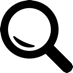 Ejemplo:  ¿Cómo es el tiempo hoy en Lima, Perú?   Está nublado y hace fresco. ¿ Cómo es el tiempo hoy en Buenos Aires, Argentina?¿ Cómo es el tiempo hoy en Sydney, Australia?¿ Cómo es el tiempo hoy en la Ciudad de México?¿Cómo es el tiempo hoy en Bogotá, Colombia?¿Cómo es el tiempo hoy en nuestra ciudad?Cognates15101520253035404550IntroducciónLlegan por tren, autobús, y a pie.  Miles de turistas viajan cada año a una ciudadela escondida (=a hidden citadel) en las montañas, una ciudad antigua construída hace aproximadamente 600 años por los Incas.  Es un viaje arduo para encontrarse en ese lugar misterioso y asombroso.  Después de siglos de olvido, ahora hay un tráfico incesante de turistas y peruanos descendientes de los Incas que cargan los bultos de los turistas.  ¿Cómo es Machu Picchu?La belleza de los edificios y la vista extraordinaria de la cordillera (=mountain range) de los Andes ofrece una experiencia profundamente espiritual.  Entre las nubes, el sol y la lluvia, se encuentra una ciudad a 8,000 pies arriba del nivel del mar, envuelta todavía en sus secretos.  Machu Picchu significa “Montaña Vieja” en Quechua, la lengua nativa de la región.  Es un lugar donde sólo las piedras taladas pueden hablar de sus misterios.  La ingeniería, arquitectura y agricultura de los Incas son extraordinarias.  En medio de una selva montañosa en los Andes, a una altura de ocho mil pies, la ciudad tiene diferentes zonas: un sector agrícola, un distrito real y un área sagrada.  Dentro de la ciudad están el Templo del Sol y la piedra Intihuatana.  La piedra Intihuatana parece haber funcionado como un reloj o calendario solar.  Machu Picchu tiene muros, escaleras de más de 3,000 escalones (=steps), terrazas para los cultivos, y un sistema de irrigación sofisticada.  Las piedras de las construcciones no tienen cemento.  Todas son colocadas sin ningúna sustancia para fijarlas.  La fundación y el abandono de Machu Picchu¿Por qué el emperador Inca, Pachacutec, construye Machu Picchu en el siglo XV?  Las teorías actuales (=the current theories) son dos.  Algunos arqueólogos piensan que, en su tiempo, Machu Picchu sirve como un refugio imperial, es decir, un lugar de descanso para los emperadores y los nobles.  Otros arqueólogos piensan que es un sitio religioso, por su proximidad a las montañas que eran sagradas para los Incas.  No sabemos porque los Incas abandonan Machu Picchu aproximadamente 100 años después de su construcción, alrededor del tiempo de la conquista de los españoles en los años 1530.  No hay evidencia que los españoles supieron de (=knew about) la existencia de Machu Picchu.  Una teoría es que el sitio fue abandonado por una epidemia de sarampión traída por (=smallpox brought by) los españoles.  Los exploradores extranjerosSegún un reporte de National Geographic, dos franceses creen que posiblemente hay evidencia de una tumba real (=a royal tomb) en Machu Picchu. Sin embargo, los dos franceses han encontrado muchos impedimentos a sus peticiones para conseguir permiso de excavar.  Hay razones muy entendibles (=understandable) de parte de las autoridades peruanas.  Existe una historia de explotación por los extranjeros en las ruinas de Machu Picchu.En 1911 el arqueólogo y explorador norteamericano, Hiram Bingham III, llega a Perú para buscar una ciudad perdida de los Incas.  Gracias a su insistencia, encuentra a Machu Picchu, y rápidamente anuncia al mundo “su” descubrimiento (=discovery).  Bingham extrae (=extracts) muchos tesoros y artefactos de las ruinas y los deposita en el Museo Peabody de Yale University.  Yale no regresa los artefactos por más de 100 años, a pesar de (=in spite of) las peticiones del gobierno peruano.  El gobierno de Perú tiene que levantar una acta (=file a lawsuit) y pedir la ayuda de Presidente Obama para conseguir (=get, achieve) la repatriación de los objetos de Machu Picchu.   Por fin, en 2011, Yale acepta regresar los tesoros al pueblo de Perú.La preservación y el futuro de Machu PicchuMachu Picchu es un sitio denominado Patrimonio de la Humanidad por UNESCO.   Es el lugar más visitado en Perú, y por esta razón, el turismo está causando daño a las ruinas y al medio ambiente (=environment).  Para contrarrestar este problema, el gobierno peruano está tomando medidas para proteger el lugar y limitar el número de turistas por día.  Si está protegida, Machu Picchu va a conservarse para la humanidad por muchos siglos más.  Este lugar maravilloso y misterioso es un monumento al esplendor de la cultura Inca.   El invierno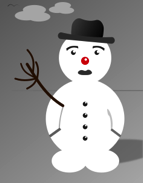 El verano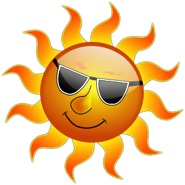   La primavera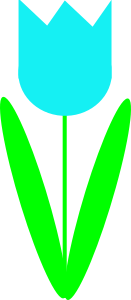     El otoño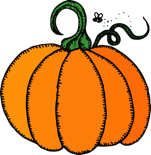 